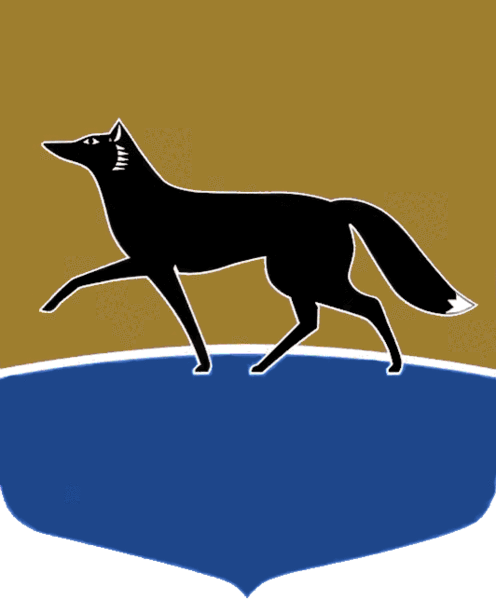 Принято на заседании Думы 27 сентября 2023 года№ 434-VII ДГО внесении изменений в решение Думы города от 02.10.2014 
№ 569-V ДГ «О дополнительных мерах социальной поддержки учащихся (воспитанников) муниципальных образовательных организаций за счёт средств бюджета города»В соответствии с Федеральным законом от 06.10.2003 № 131-ФЗ 
«Об общих принципах организации местного самоуправления в Российской Федерации», подпунктом 48 пункта 2 статьи 31 Устава муниципального образования городской округ Сургут Ханты-Мансийского автономного 
округа – Югры Дума города РЕШИЛА:1. Внести в решение Думы города от 02.10.2014 № 569-V ДГ 
«О дополнительных мерах социальной поддержки учащихся (воспитанников) муниципальных образовательных организаций за счёт средств бюджета города» (в редакции от 05.10.2022 № 202-VII ДГ) следующие изменения:1) часть 1 решения изложить в следующей редакции:«Установить за счёт средств местного бюджета дополнительные меры социальной поддержки учащихся (воспитанников) муниципальных образовательных организаций (за исключением муниципальных учреждений отрасли физической культуры и спорта) по обеспечению питанием 
(за исключением муниципальных учреждений отрасли образования), проживанием в период их участия в межмуниципальных, региональных, межрегиональных, всероссийских и международных конкурсах, соревнованиях, творческих школах, иных мероприятиях (далее – мероприятие), проездом к месту проведения мероприятия и обратно согласно приложению.»; 2) в части 2 решения слова «на 2023 год и плановый период 2024 – 2025 годов» заменить словами «на 2024 год и плановый период 2025 – 2026 годов».2. Настоящее решение вступает в силу с 01.01.2024.Председатель Думы города_______________ М.Н. Слепов«04» октября 2023 г.Глава города_______________ А.С. Филатов«05» октября 2023 г.